  M3510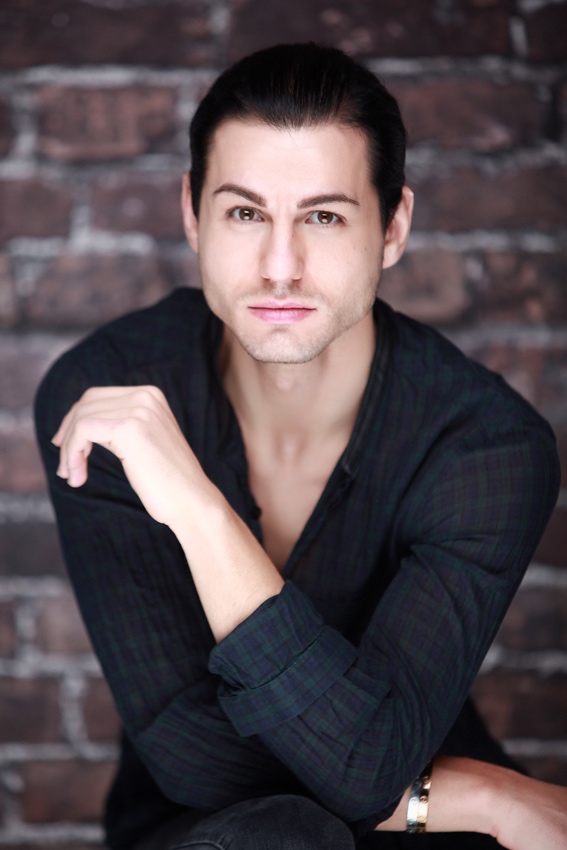 
HEIGHT: 5’11” WEIGHT 135 LBS   BLACK HAIR/HAZEL EYES 



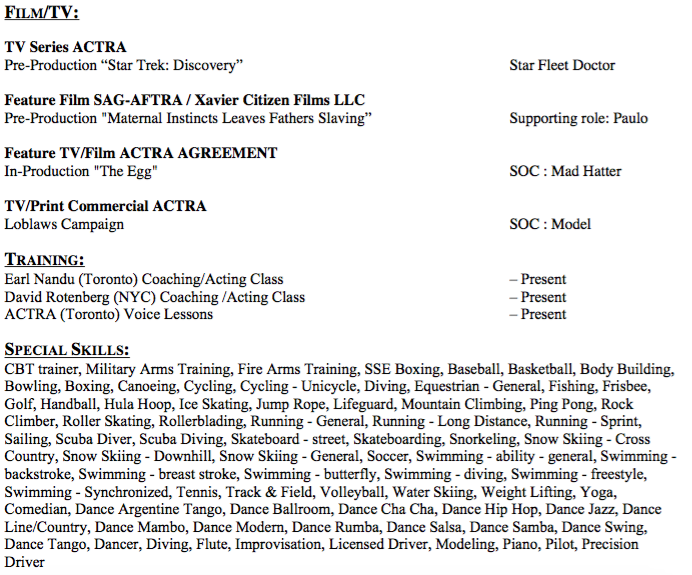 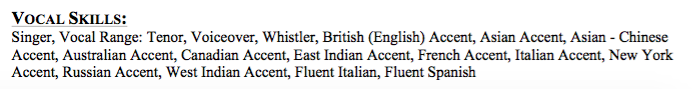 